8 февраля 2023 года в стенах колледжа состоялся творческий вечер "В гостях у степного ветра..." с А.И.Сусловой, организованный преподавателем специальных дисциплин Поповой Р.В. Александра Ильинична- педагог с почти 40- летним стажем, известный костанайский поэт и прозаик, участница международных поэтических конкурсов, автор книг для детей и взрослых.Пишет и издает по настоящему добрые, нужные и глубокие детские книги. На мероприятии присутствовали обучающиеся групп 1ДВ-36 и 2 БД-2. https://www.instagram.com/p/CoZXApoAsND/?igshid=ZmMyNmFmZTc=    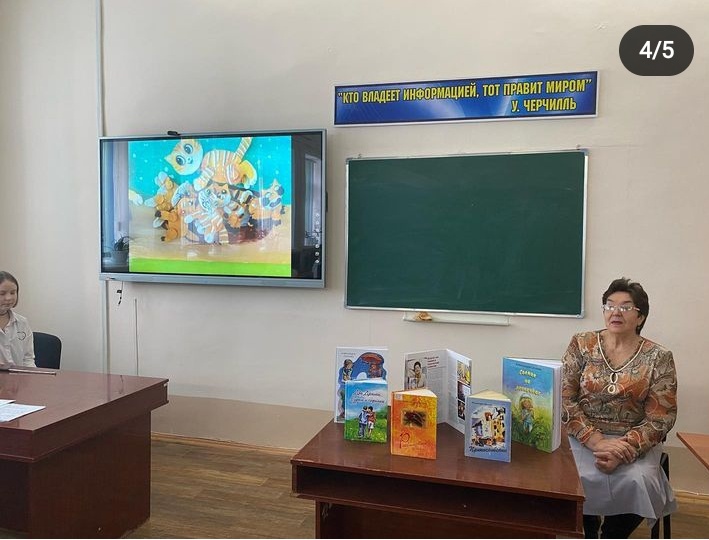 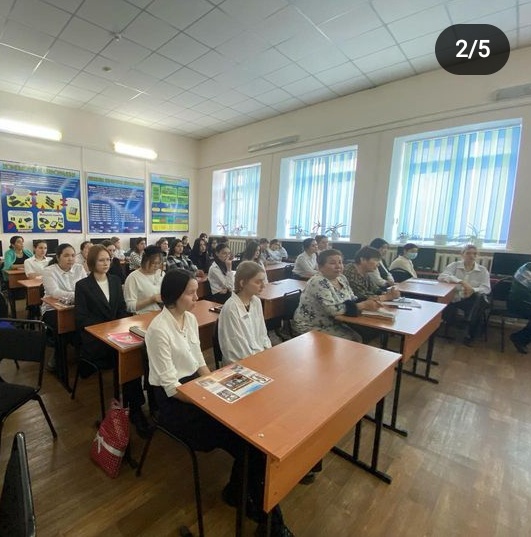 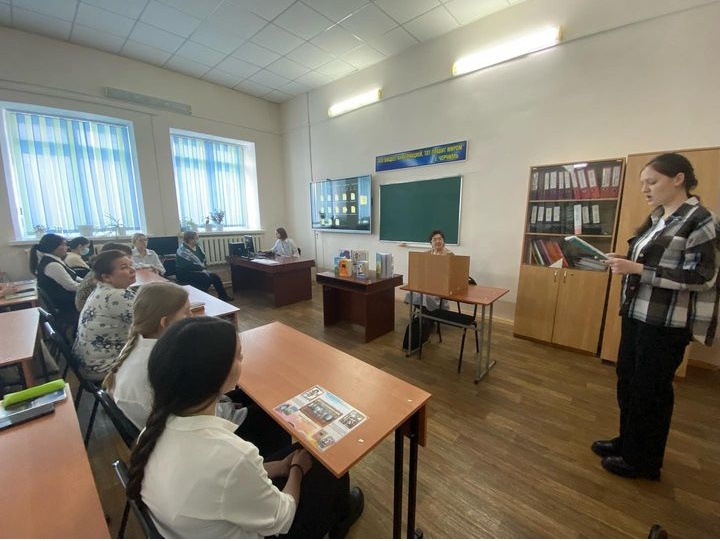 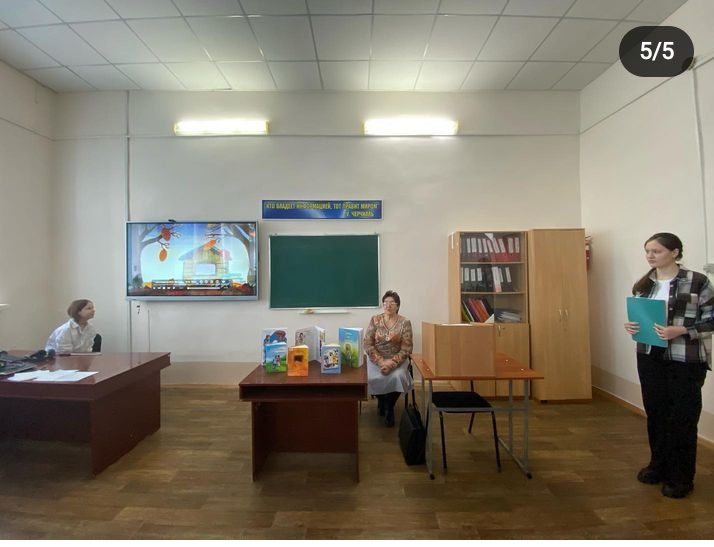 